NATIONAL ASSESSMENT PROGRAM – NUMERACY AND LITERACYTREND DATA: SPELLING 2011 -2015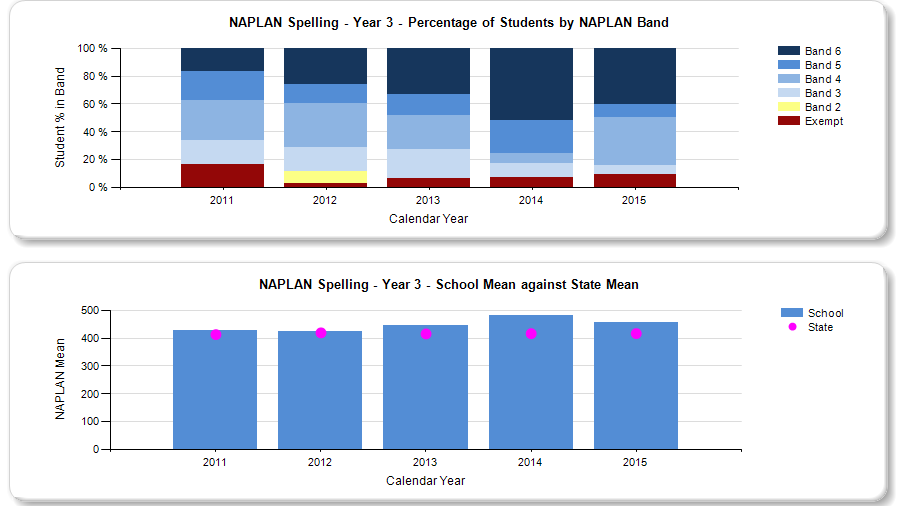 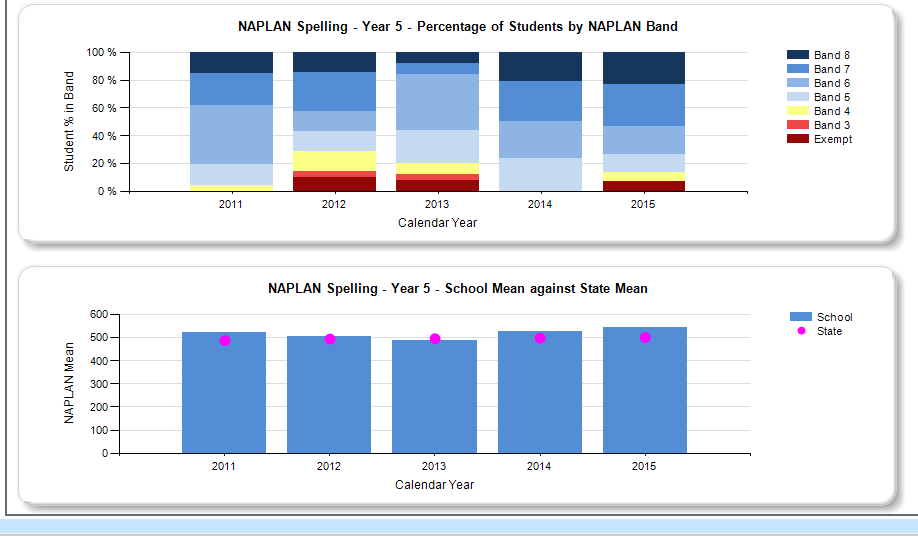 